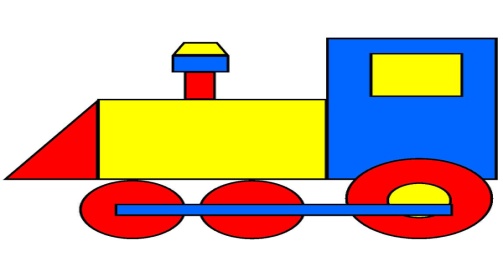 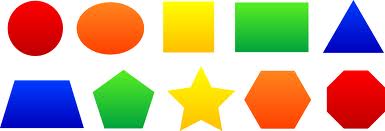 1.Ngjyros sipas tabelës.2.Vizato figura gjeometrike dhe ngjyros sipas dëshirës.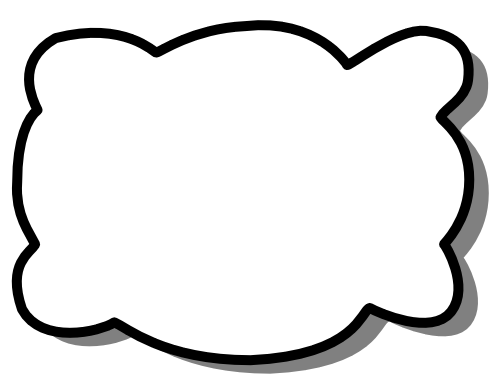 3.Çatinë e shtëpisë që ka formën e trekëndëshit ngjyrosni me të kuqe,oxhakun dhe derën në formë të drejtkëndëshi ngjyrosni me të verdhë,rrethin me të kaltër,dritaren me të gjelbër.Në anën e djathtë të shtëpisë,figurën e paraqitur ngjyrosni sipas dëshirës.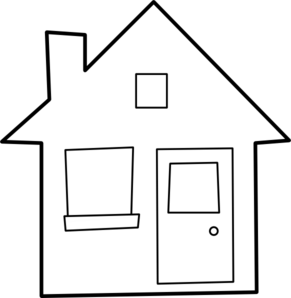 